AVISO No.06OBJETO: MANTENIMIENTO  Y REPARACION DE INFRAESTRUCTURA. ASI MISMO SE CONVOCA A LAS VEEDURIAS CIUDADANAS, ENTES DE CONTROL SOCIAL Y CIUDADANIA EN GENERAL AL ACOMPAÑAMIENTO DEL PRESENTE PROCESO EN DESARROLLO DEL ARTÍCULO 66 DE LA LEY 80 DE 1993 Y LA LEY 850 DE 2003.PLAZO DE EJECUCIÓN: 20 DIAS CALENDARIOFORMA DE PAGO: 100% A   LA   PRESENTACION   DEL   RECIBÍ A SATISFACCIÓN, EXPEDIDO POR   EL SUPERVISOR DESIGNADO.     LUGAR DE PUBLICACION:   PAG WEB Y CARTELERA INSTITUCIONALFECHA: MAYO 19  DE  2017INTERESADOS FAVOR CONSULTAR PLIEGO DE CONDICIONES EN LA OFICINA DE LA PAGADURIA DE LA INSTITUCION EDUCATIVA, UBICADA EN LA CALLE 9 B/ LA ESPERANZA DE CHICORAL- ESPINAL TOLIMANOTA:   LAS FOTOCOPIAS A COSTA DE LOS INTERESADOS.-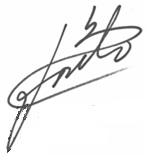 SAUL BARRETO BERMUDEZC.C. No. 6.012.848 Santa IsabelRector  – Ordenador del  GastoOriginal Firmado            INVITACIÓN PÚBLICA A PRESENTAR OFERTAS No.06 Chicoral,  19 de mayo  de 2016	La institución Educativa Técnica San Luis Gonzaga, está interesada en contratar el mantenimiento  y adecuación  de arreglos locativos, para la institución.OBJETO DE LA INVITACIÓN: MANTENIMIENTO  Y REPARACION DE INFRAESTRUCTURA.ESPECIFICACIONES TÉCNICAS:1.1. MODALIDAD DE SELECCIÓN:La modalidad de selección y la contratación se efectúa de conformidad con lo consagrado en el ARTICULO 13 LEY 715 DE 2001, DECRETO 1075 DE 2015 Y DECRETO 1082 DE  MAYO 26 DE 2015, en concordancia con lo establecido en el Reglamento Interno de Contratación, aprobado por el Consejo Directivo de la Institución. Así mismo  para seleccionar el contratista se tendrá en cuenta la calidad, experiencia, el posicionamiento que la oferta se encuentre en condiciones del mercado,  que satisfaga las necesidades y que ofrezca las mejores garantías al interés general  que debe tutelar la institución.2. PLAZO DE EJECUCIONLa ejecución del presente contrato de obra,  tendrá una duración de veinte (20) días,  previa aprobación de la garantía única por parte de la entidad (Si aplica).2.1 EJECUCIÓN DE LA ACTIVIDADEl Servicio, se debe presentar en la INSTITUCION EDUCATIVA TÉCNICA SAN LUIS GONZAGA, sede Principal,  y Sede Caicedo,  en las Condiciones pactadas.                      El mantenimiento  y adecuación  de arreglos locativos, de la sede Caicedo y principal de la INSTITUCION EDUCATIVA TECNICA SAN LUIS GONZAGA, se deben hacer con materiales de calidad, que brinden seguridad al personal estudiantil y el tiempo pactado en el contrato.                     3. FORMA DE PAGO Se cancelará el 100% del valor del contrato de acuerdo con la disponibilidad de PAC en el presupuesto de Gastos de la Institución, y    previa presentación del recibo a satisfacción por el Supervisor.Nota:  Para la realización de cada pago derivado del contrato estatal, el contratista debe acreditar encontrarse al día en el pago de los aportes parafiscales, relativos al Sistema de Seguridad Social Integral, así como los propias del Sena, ICBF y Cajas de Compensación Familiar, cuando correspondan.4. LAS CUASUALES QUE GENERARÍAN EL RECHAZO DE LAS OFERTA O LA DECLARATORIA DE DESIERTO DEL PROCESO.Inhabilidad para contratar de acuerdo a la Normatividad vigente.Incumplimiento por parte del oferente en cuanto a calidad, precios o especificaciones de los artículos o servicios.5.   CRONOGRAMA: 6.- LUGAR FÍSICO EN QUE SE LLEVARÁ A CABO EL RECIBO DE LAS OFERTASA. Físicamente se radicaran en sobre cerrado en la ventanilla de la secretaria de la Institución, ubicada en la calle 9 Barrio la Esperanza de Chicoral, Espinal Tolima.B. Fecha de recepción de propuestas: Las propuestas serán recibidas en horas hábiles hasta el  día  23  de mayo, de 6:30 A 9:00 AM. (Ofertas que lleguen por fuera de esta fecha u hora no se tendrán en cuenta para la selección).Una vez cerrada la Invitación pública, se procederá a realizar el estudio y evaluación de las propuestas, radicadas para la emisión del informe respectivo.7.- REQUISITOS HABILITANTES DE LOS PROPONENTES:Podrá participar en el presente proceso de invitación toda persona Natural y/o Jurídica nacional o extranjera, que se considere con el derecho a participar y que la Institución educativa, requiere contratar.  Los Proponentes deberán presentar su oferta en idioma español y su valor deberá expresarse en pesos colombianos incluido el IVA. No se aceptarán propuestas parciales ni propuestas alternativas. 8. CONDICIONES GENERALES DEL CONTRATO Para tal fin se cuenta con un Presupuesto Oficial ($,11.420.569,oo) ONCE MILLONES  CUATROSCIENTOS VEINTE   MIL QUINIENTOS SESENTA Y NUEVE  PESOS MCTE, Disponibilidad Presupuestal: No. 21  de fecha  19/05/2017Código presupuestal: 	2.1.2.2.11.1 del Rubro: MTO. INFRAESTRUCTURA EDUCATIVAFuente: Recursos: 		5.2 Recursos de Balance Conpes   $ 6.500.000                               		2.1 Recursos Conpes 2017            $ 4.920.569Plazo del Contrato: veinte (20) días, a partir de la firma del contrato.                      9. CRITERIOS PARA DIRIMIR EMPATES.En caso de empate a menor precio, la entidad adjudicará a quien haya entregado primero la oferta entre los empatados, según el orden de entrega de las mismas (Decreto 1082/2015, Art. 2.2.1.2.1.5.2.2, numeral 6. 10. DE LA COMUNICACIÓN DEL RESULTADO DEL PROCESO Y DE LA SUSCRIPCIÓN DEL CONTRATO.Una vez agotado el trámite de evaluación  la INSTITUCION EDUCATIVA TECNICA SAN LUIS GONZAGA, a través del Ordenador del Gasto informará al interesado seleccionado el resultado del certamen, citándolo a suscribir el respectivo contrato, según el término establecido en el cronograma de la presente invitación.EL PRESENTE AVISO SE FIJA EN LA PAG WEB Y CARTELERA INSTITUCIONAL,   HOY  19 DE MAYO  DE 2017, A LAS 6:30 AM.SAUL BARRETO BERMUDEZC.C. No. 6.012.848  de Santa IsabelRector  – Ordenador del  GastoEL PRESENTE AVISO SE DESFIJA EN LA CARTELERA INSTITUCIONAL,   HOY  22 DE MAYO  DE 2017, A LAS 3:00 PM.SAUL BARRETO BERMUDEZC.C. No. 6.012.848  de Santa IsabelRector  – Ordenador del  GastoITEMDETALLECANTIDAD1Demolición de pared interna,  para abrir  puerta de acceso entre el laboratorio y la planta de procesamiento. E instalación  de puerta de 1 mts ancho por 2 mts alto  con su respectivo marco metálico 12Adecuación de altura de  puerta metálica existente    que queda dentro del laboratorio 13Demolición de pared  de 3x3 mts  con sus terminados Sede principal 14Reparación de portón cortina metálico, incluyendo pintura15Reparaciones de plomería como: cambio de llaves de los lavaplatos, llave  de la zona desinfección de entrada  a la planta del laboratorio de agroindustria46Desmonte de cercha  que se encuentra dañada y de tejas.  Montar  cercha nueva de 6 mts calibre 3/8  e instalar  de nuevo el techo que queda frente al Salón No. 6 Sede principal17Retirar tejas dañadas  e instalar nuevas a tres salones. Sede principal48Impermeabilización  de filtraciones en salones 9,13,22,34, sala de sistema, aula máxima, oficinas administrativa y laboratorio de agroindustria89Arreglo de piso del salón No. 33. Sede principal110Arreglo de filtración  viga canal del laboratorio de agroindustria y mantenimiento viga canales de la sede principal111Romper  piso (3 mts) e instalar tubo de 6” para recolección aguas lluvias y dejar todo resanado. Sede principal12Destape tubería interna acueducto de la Sede Caicedo1No.FECHA Y HORAEVENTORESPONSABLE DEPENDENCIAMEDIO EVIDENCIA119 y 22 de mayo de 2017,hora 6:30 a.mPUBLICACIÓN DEL ESTUDIO PREVIO.AUXILIAR ADMINISTRATIVOPAG. WEB Y CARTELERA INSTITUCIONAL219 y 22 de mayo de 2017,hora 6:30 a.mPUBLICACIÓN AVISO E INVITACIÓN PÚBLICA A PRESENTAR OFERTASAUXILIAR ADMINISTRATIVOPAG. WEB Y CARTELERA INSTITUCIONAL323 de mayo de 2017,hora 6:30 a 9:00 a.m RECEPCIÓN DE PROPUESTASAUXILIAR ADMINISTRATIVOUnidad de correspondencia de la Institución, ubicada en la calle 9 B7 la Esperanza Chicoral-Espinal-Tolima423 mayo de 2017,a las 9:00 p.mEVALUACION DE PROPUESTASEVALUADORCARTELERA INSTITUCIONAL524 mayo de 2017OFICIO DE ADJUDICACIÓNAUXILIAR ADMINISTRATIVONOTIFICACIÓN CARTELERA INSTITUCIONAL1. Certificado de existencia y representación legal – expedido por cámara de comercio o por organismo que reconoce su personería jurídica (caso de corporaciones y entes no obligados a la inscripción en cámara de comercio), requisito esencial para personas jurídicas, o personas naturales propietarias de establecimientos de comercio inscritos en la cámara de comercio.(NO MAYOR A 30 DIAS).2. Fotocopia del documento de identidad del contratista o representante legal de la persona jurídica.3. Certificación de pagos al sistema de seguridad social en salud, pensiones y riesgos laborales,  y aportes parafiscales,  según el caso: 3.1 PERSONAS JURIDICAS: Certificación de aportes al Sistema de Seguridad Social y parafiscales suscrita por el Revisor Fiscal (si está obligado a tenerlo) o por el Representante Legal, con fecha de expedición  no mayor a 30 días. (Si la certificación es suscrita por el Revisor Fiscal debe allegarse: Fotocopia de la Cédula de Ciudadanía, Tarjeta Profesional y Antecedentes disciplinarios.                                                                                                                                                                                                      3.2 PERSONAS NATURALES: Documentos mediante los cuales se acredite que el posible contratista se encuentra afiliado al Sistema de Seguridad Social (Salud y Pensión) en calidad de cotizante y a paz y salvo con los aportes correspondientes. No se aceptan afiliaciones a SISBEN, ni en calidad de beneficiarios, el posible contratista debe solicitar la desvinculación temporal del SISBEN, de ser el caso.4. Certificado de antecedentes disciplinarios. (Procuraduría General de la República).5. Certificado de antecedentes judiciales (Policía Nacional).6. Certificado de Boletín de Responsables Fiscales (Contraloría General de la República). (Es obligatoria su verificación por parte de la entidad contratante)7. Registro único tributario (RUT).8. Formato único hoja de vida (DAFP), del Departamento Administrativo de la Función Pública8.1 Formato único hoja de vida (DAFP), para PERSONAS NATURALES, debidamente diligenciado, con los soportes correspondientes.  Incluye registro Tarjeta Profesional ante el Órgano de control competente o su equivalente para el caso de actividades en construcción y similares registradas en el COPNIA y las exigidas por la Ley8.2 Para representante legal de PERSONAS JURIDICAS, con los soportes correspondientes.  Incluye registro Tarjeta Profesional ante el Órgano de control competente o su equivalente para el caso de actividades en construcción y similares registradas en el COPNIA y las exigidas por la Ley. 9. Declaración de Ingresos "DECLARACIÓN JURAMENTADA DE BIENES Y RENTAS Y ACTIVIDAD ECONOMICA PRIVADA (DAFP), para personas naturales y para representante legal de persona jurídica. 